Kultūros paveldo objekto būklės tikrinimo taisyklių priedas ______________________Kauno miesto savivaldybės Kultūros paveldo skyrius_______________________(dokumento sudarytojo pavadinimas)KULTŪROS PAVELDO OBJEKTO BŪKLĖS PATIKRINIMO AKTAS2017-01-30 Nr. 55-16-2(data)Kaunas(užpildymo vieta)  Kultūros vertybės kodas:36692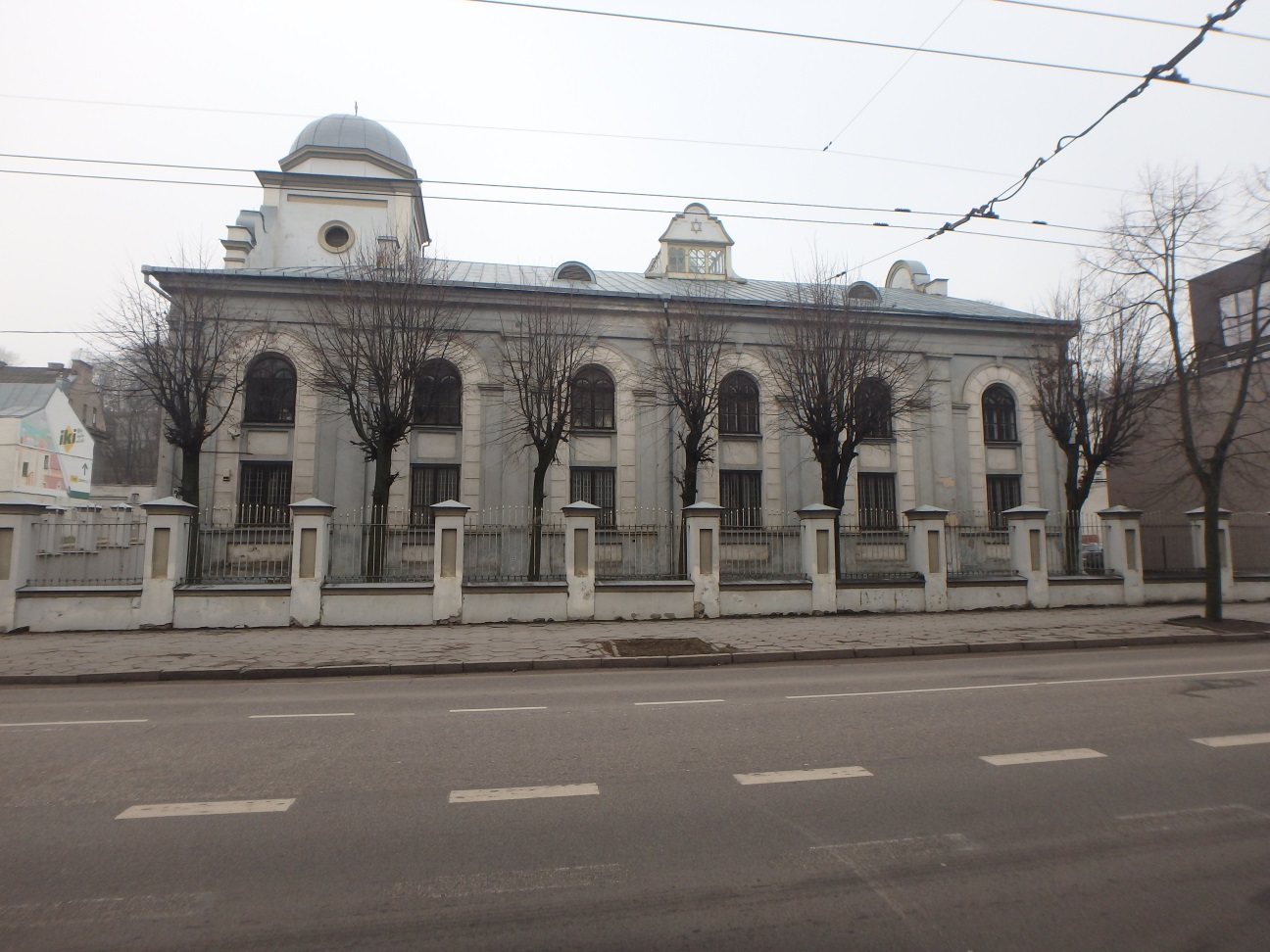 F-1F-1PavadinimasPR fasadasPR fasadasPR fasadasPR fasadasFotografavoFotografavoAndrijana FilinaitėAndrijana FilinaitėAndrijana FilinaitėAndrijana FilinaitėData2017-01-26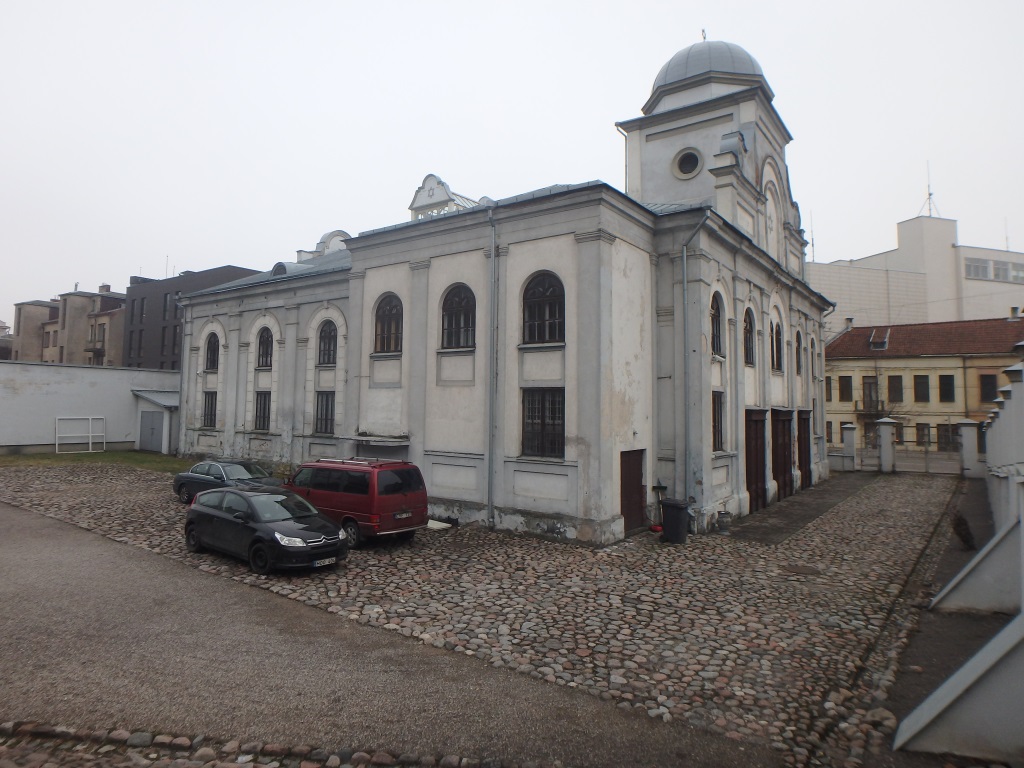 F-2F-2PavadinimasŠV fasadasŠV fasadasŠV fasadasŠV fasadasFotografavoFotografavoAndrijana FilinaitėAndrijana FilinaitėAndrijana FilinaitėAndrijana FilinaitėData2017-01-26Kultūros vertybės kodas:36692Kultūros vertybės kodas:36692Kultūros vertybės kodas:36692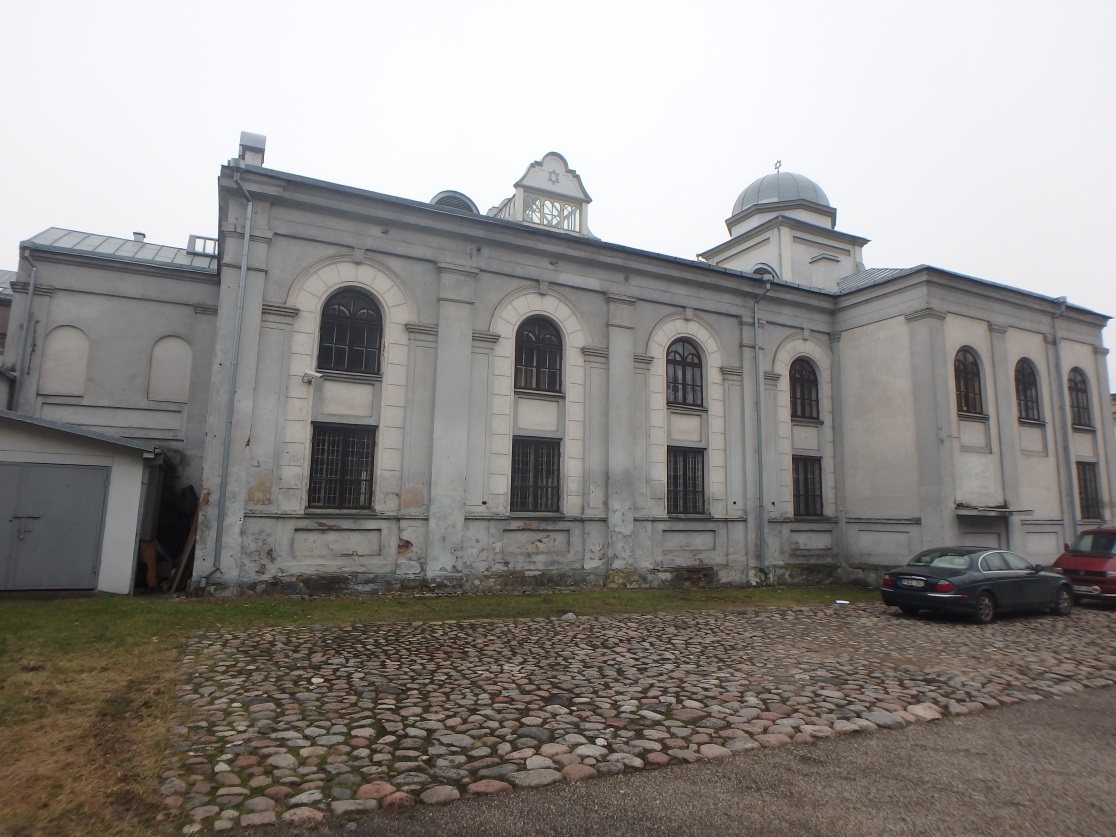 F-3F-3PavadinimasVidinis kiemas ŠVVidinis kiemas ŠVVidinis kiemas ŠVVidinis kiemas ŠVFotografavoFotografavoAndrijana FilinaitėAndrijana FilinaitėAndrijana FilinaitėAndrijana FilinaitėData2017-01-26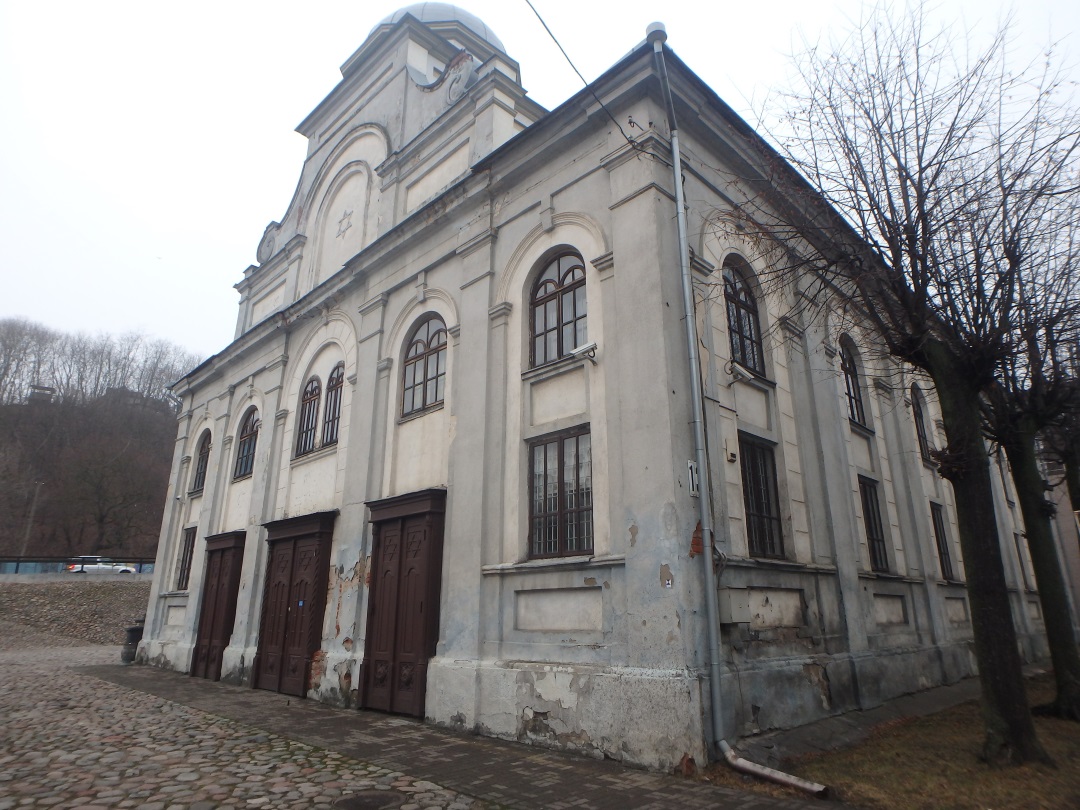 F-4F-4PavadinimasPV fasadas PV fasadas PV fasadas PV fasadas FotografavoFotografavoAndrijana FilinaitėAndrijana FilinaitėAndrijana FilinaitėAndrijana FilinaitėData2017-01-26  Kultūros vertybės kodas:36692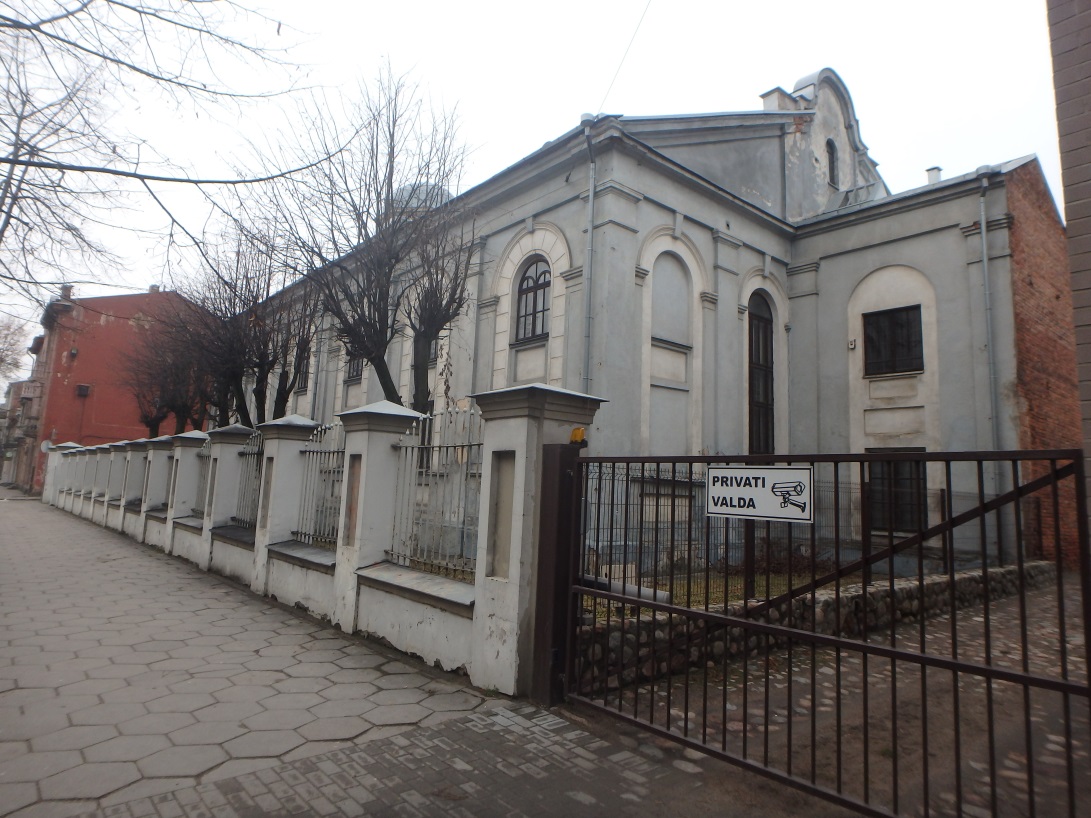 F-5F-5PavadinimasVaizdas iš R pusėsVaizdas iš R pusėsVaizdas iš R pusėsVaizdas iš R pusėsFotografavoFotografavoAndrijana FilinaitėAndrijana FilinaitėAndrijana FilinaitėAndrijana FilinaitėData2017-01-26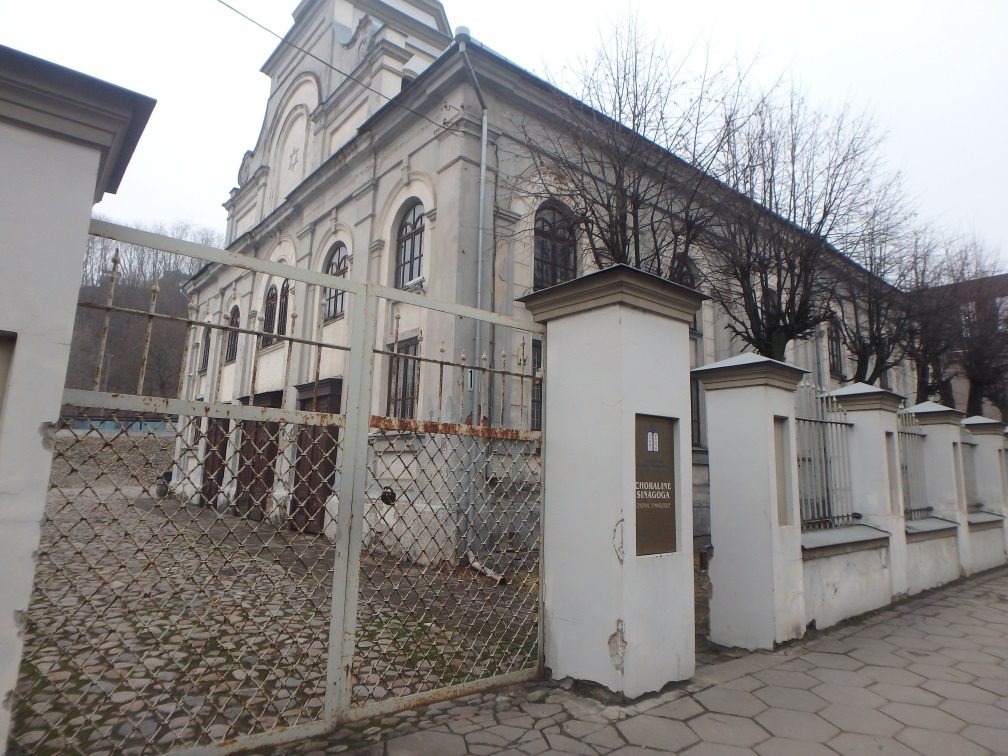 F-6F-6Pavadinimas Vartai ir PV fasadasVartai ir PV fasadasVartai ir PV fasadasVartai ir PV fasadasFotografavoFotografavoAndrijana FilinaitėAndrijana FilinaitėAndrijana FilinaitėAndrijana FilinaitėData2017-01-26Kultūros vertybės kodas:36692Kultūros vertybės kodas:36692Kultūros vertybės kodas:36692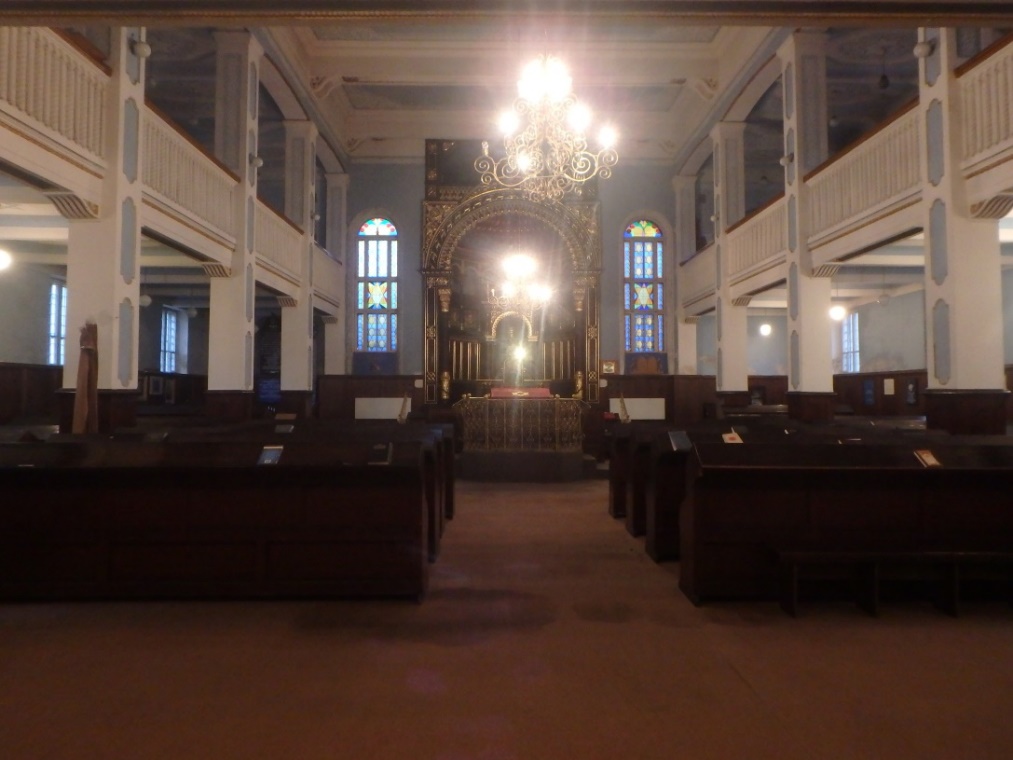 F-7F-7PavadinimasMaldų salėMaldų salėMaldų salėMaldų salėFotografavoFotografavoAndrijana FilinaitėAndrijana FilinaitėAndrijana FilinaitėAndrijana FilinaitėData2017-01-26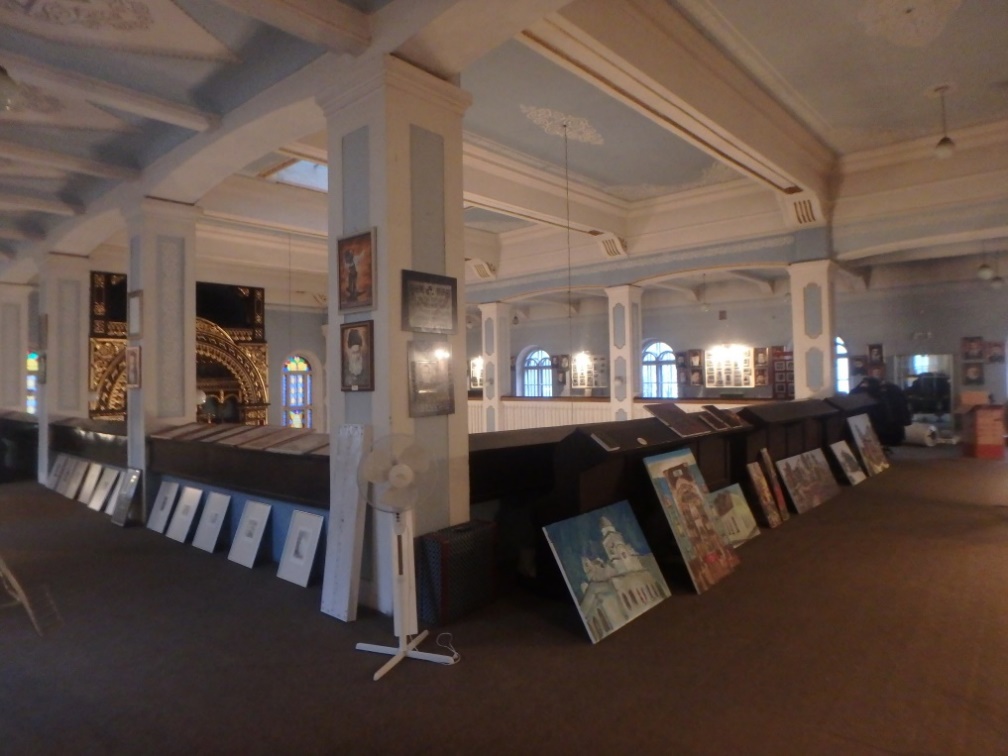 F-8F-8PavadinimasGalerijaGalerijaGalerijaGalerijaFotografavoFotografavoAndrijana FilinaitėAndrijana FilinaitėAndrijana FilinaitėAndrijana FilinaitėData2017-01-26  Kultūros vertybės kodas:36692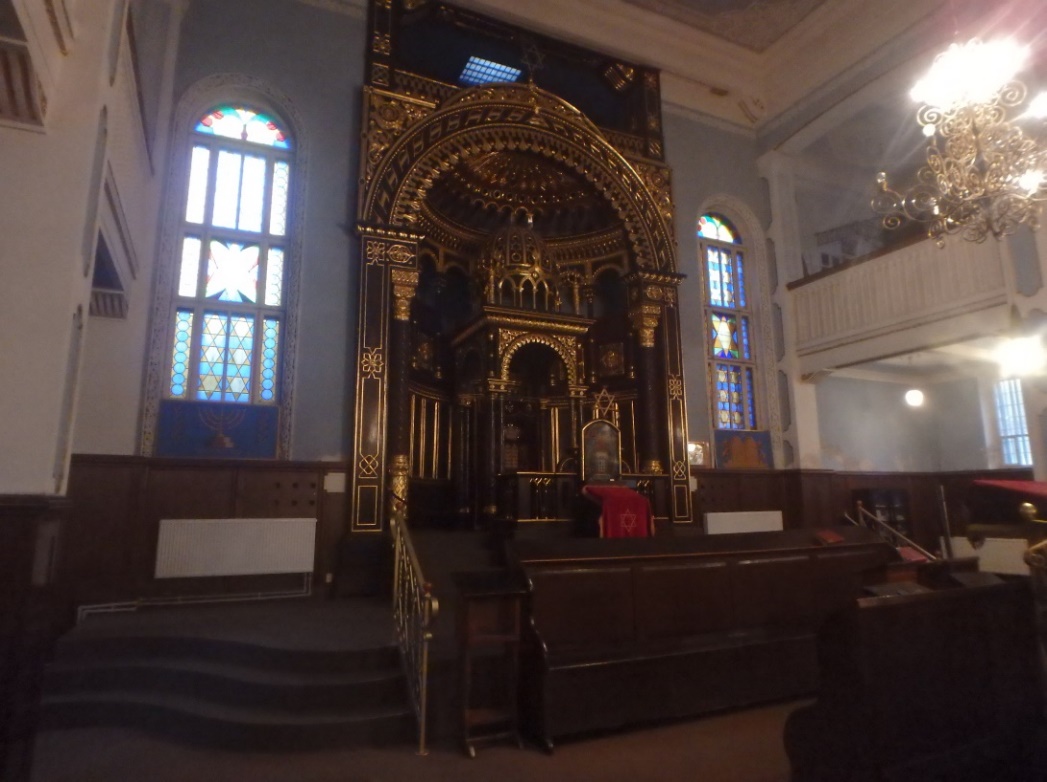 F-9F-9PavadinimasMaldų salė. Aron kodešasMaldų salė. Aron kodešasMaldų salė. Aron kodešasMaldų salė. Aron kodešasFotografavoFotografavoAndrijana FilinaitėAndrijana FilinaitėAndrijana FilinaitėAndrijana FilinaitėData2017-01-26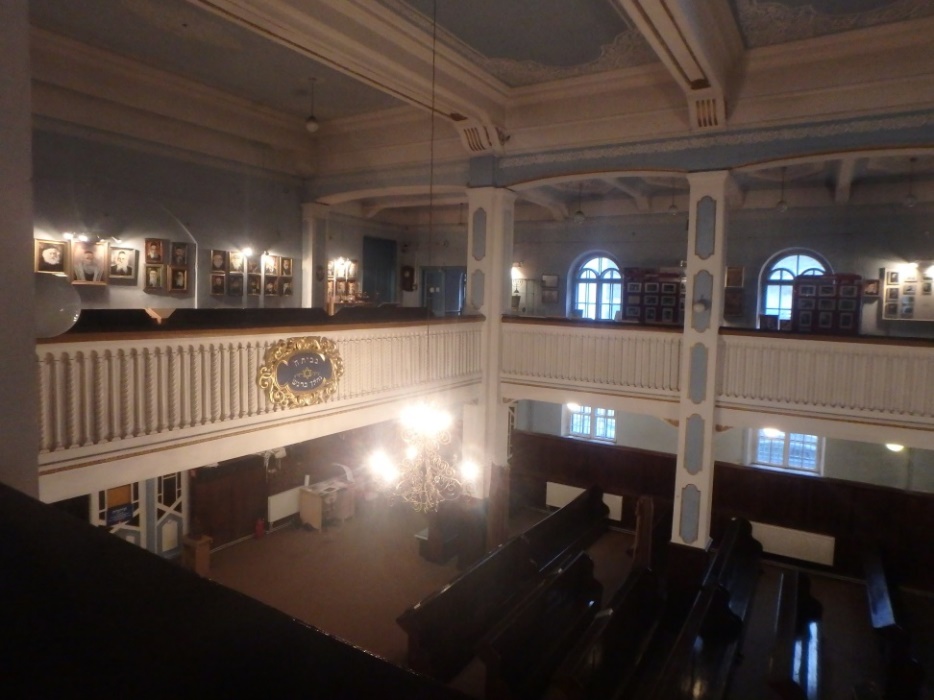 F-10F-10PavadinimasVaizdas iš galerijosVaizdas iš galerijosVaizdas iš galerijosVaizdas iš galerijosFotografavoFotografavoAndrijana FilinaitėAndrijana FilinaitėAndrijana FilinaitėAndrijana FilinaitėData2017-01-26Kultūros vertybės kodas:36692Kultūros vertybės kodas:36692Kultūros vertybės kodas:36692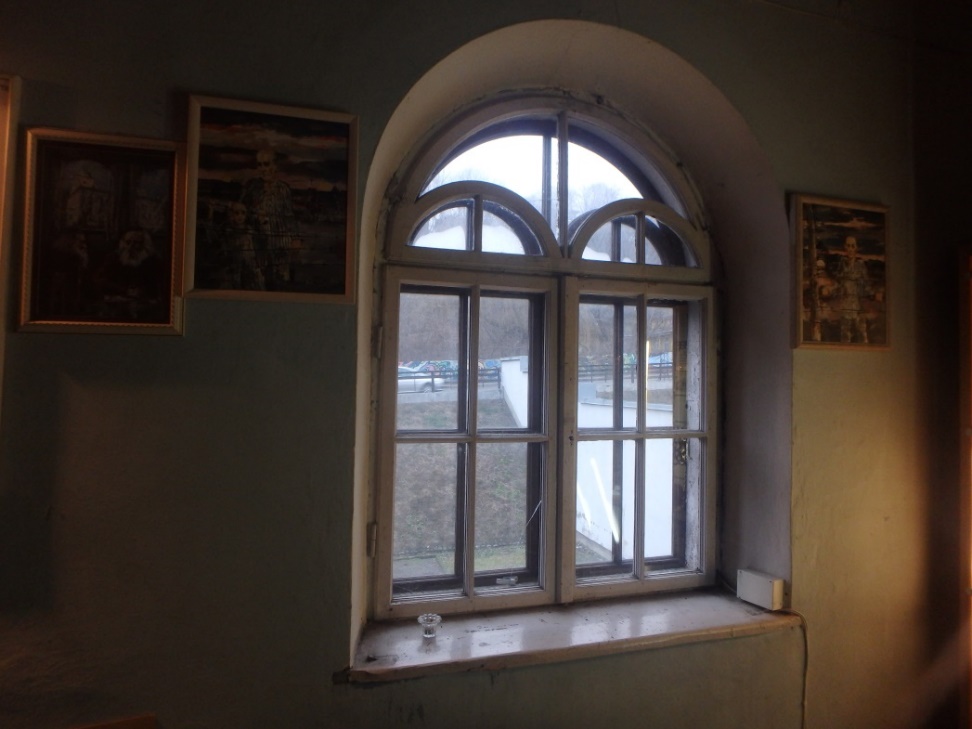 F-11F-11PavadinimasLangas Langas Langas Langas FotografavoFotografavoAndrijana FilinaitėAndrijana FilinaitėAndrijana FilinaitėAndrijana FilinaitėData2017-01-26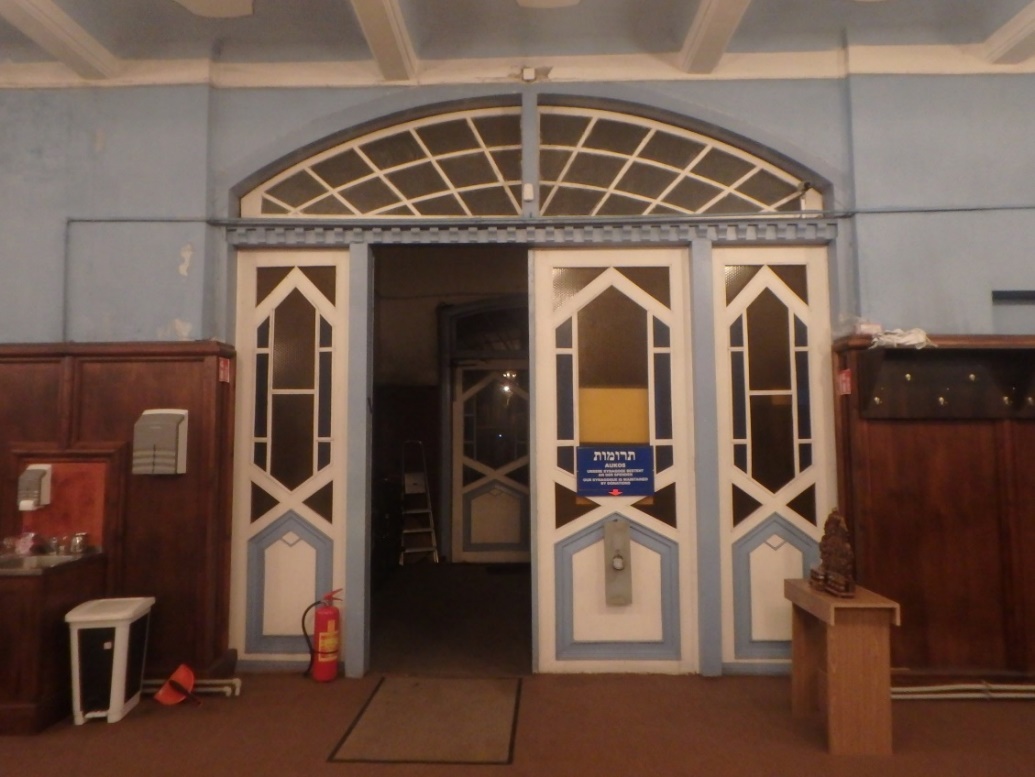 F-12F-12PavadinimasĮėjimas į maldų salęĮėjimas į maldų salęĮėjimas į maldų salęĮėjimas į maldų salęFotografavoFotografavoAndrijana FilinaitėAndrijana FilinaitėAndrijana FilinaitėAndrijana FilinaitėData2017-01-26